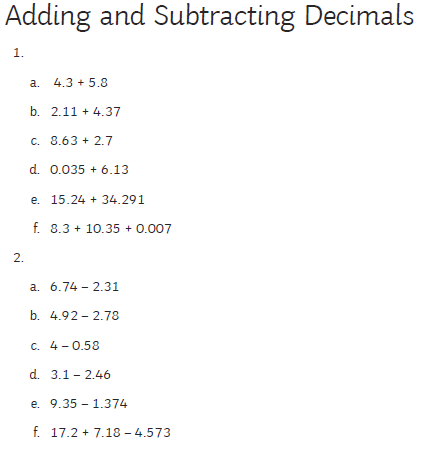 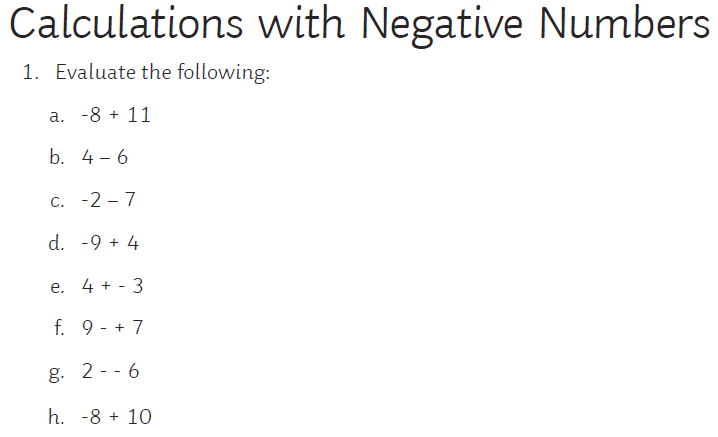 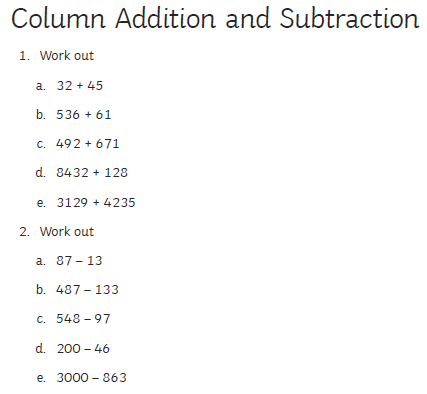 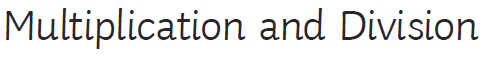 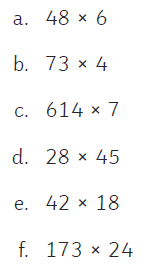 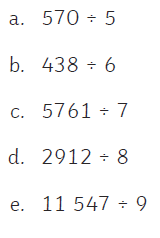 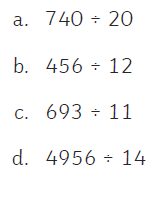 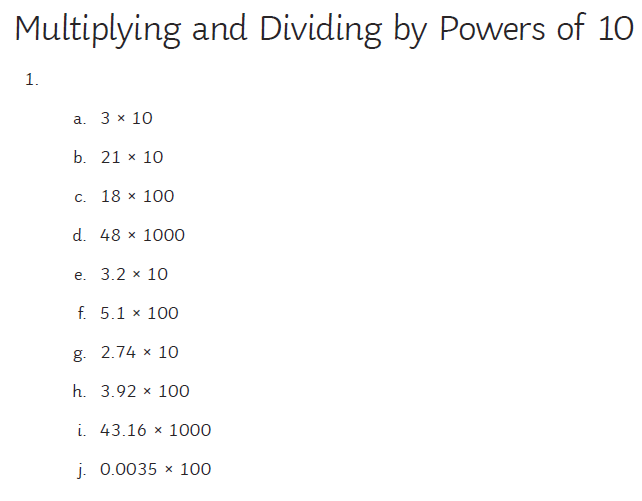 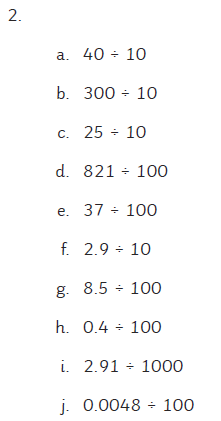 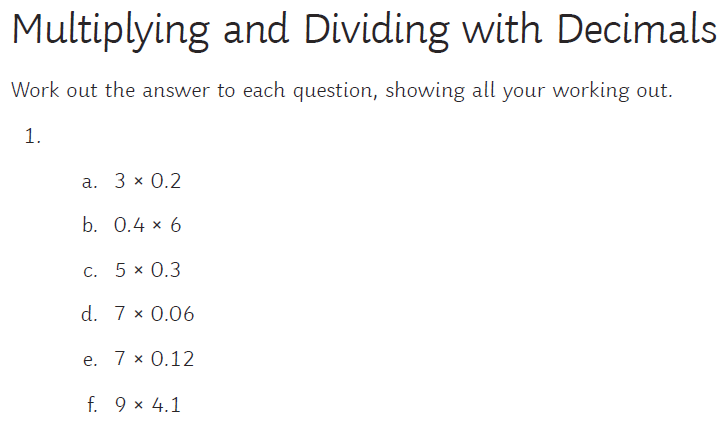 2. 23 x 0.6 35 x 2.4 68 x 3.7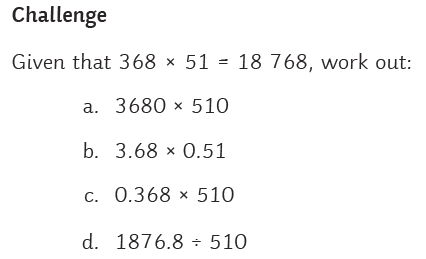 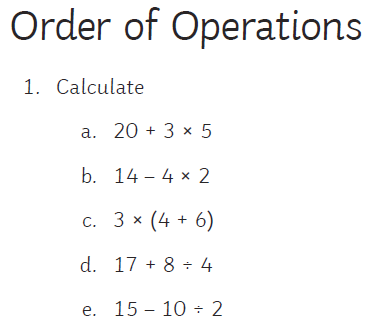 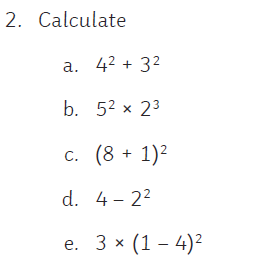 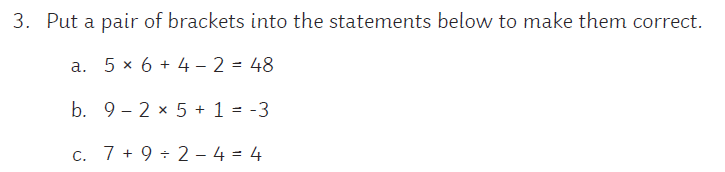 